Publicado en Barcelona el 05/07/2021 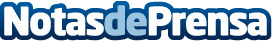 Smoking® colabora en el objetivo de plantar 54 millones de árboles en el África SubsaharianaCoincidiendo con el Día Mundial del Árbol, Smoking® ha realizado una acción promocional en Barcelona en la que ha regalado papel plantable para promover su colaboración con Trees for the Future. De esta forma, la marca ha reafirmado por quinto año consecutivo su apuesta por la sostenibilidad y la preservación del medio ambiente, sumándose a una campaña de reforestación en el Sahel, una zona ecoclimática situada en la región subsahariana de ÁfricaDatos de contacto:Silvia Carulla - Toni Rabal932809160Nota de prensa publicada en: https://www.notasdeprensa.es/smoking-colabora-en-el-objetivo-de-plantar-54 Categorias: Internacional Nacional Comunicación Marketing Sociedad Ecología Solidaridad y cooperación Otras Industrias Actualidad Empresarial http://www.notasdeprensa.es